Занятие 1 «Деревья», «Цветы»Занятие 2 «Грибное царство»Занятие 3 «Птицы»Занятие 4 «Лесные звери»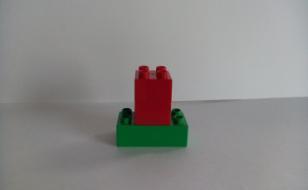 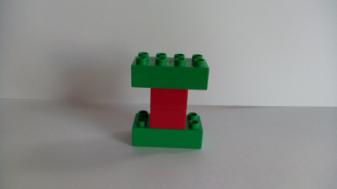 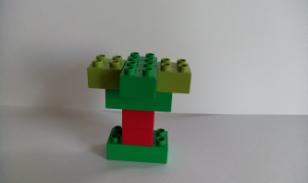 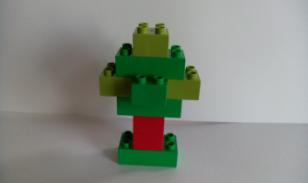 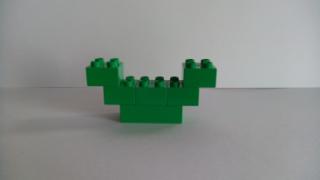 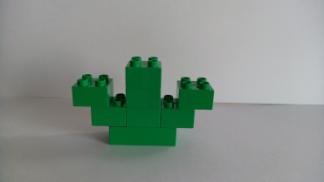 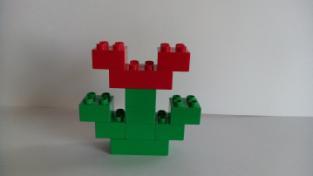 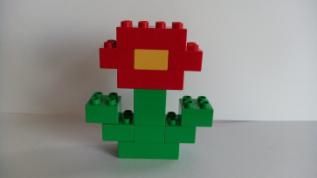 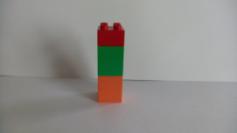 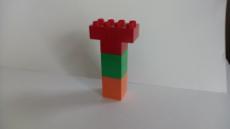 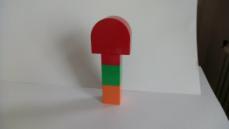 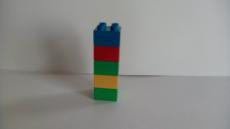 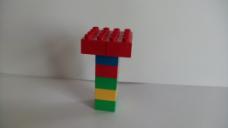 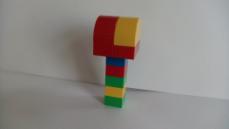 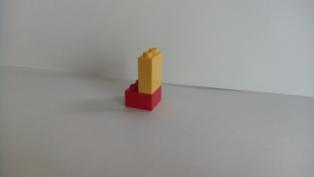 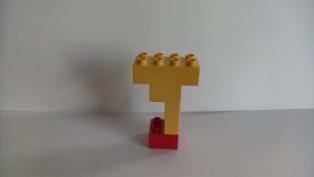 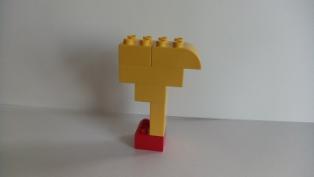 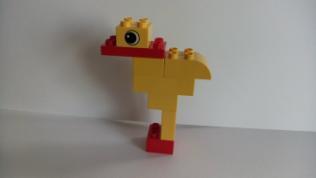 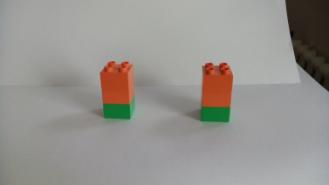 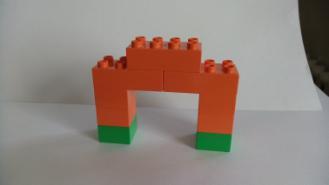 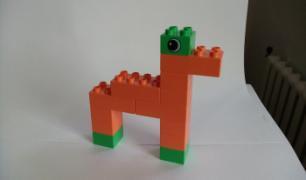 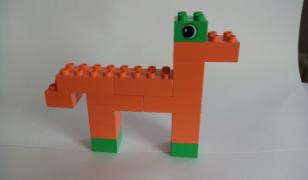 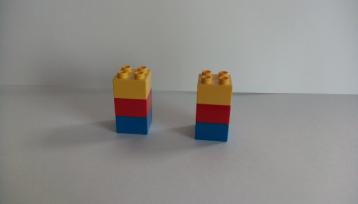 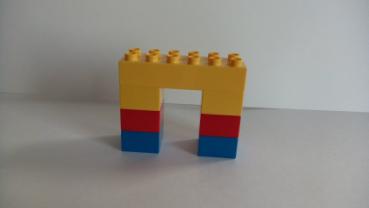 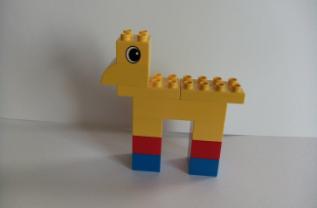 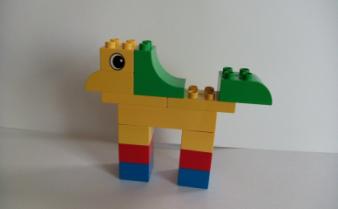 